ترد فيما يلي القرارات والمقررات التي اعتمدها مجلس الاتحاد في دورته لعام 2018 في الفترة من 17 إلى 27 أبريل وفي 27 أكتوبر 2018:___________ال‍مجلس 2018
جنيف، 27-17 أبريل 2018
الجلسة الختامية، دبي، 27 أكتوبر 2018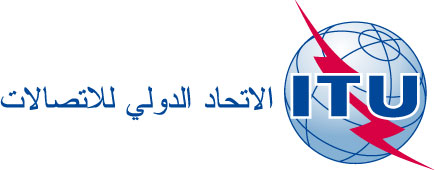 الوثيقة C18/130-A30 أكتوبر 2018الأصل: بالإنكليزيةمذكرة من الأمين العاممذكرة من الأمين العامالقرارات والمقرراتالقرارات والمقرراتالقراراتC18/#القرار 1390 - الخطط التشغيلية الرباعية المتجددة لقطاع الاتصالات الراديوية وقطاع تقييس الاتصالات وقطاع تنمية الاتصالات والأمانة العامة للفترة 2022-2019C18/111القرار 1391 - شروط خدمة المسؤولين المنتخبين في الاتحادC18/115القرار 1392 - النظام الأساسي للموظفين المطبق على المسؤولين المنتخبينC18/116القرار 1393 - تقرير الإدارة المالية للسنة المالية 2017C18/128المقرراتC18/#المقرر 604 - مواعيد انعقاد دورات المجلس للأعوام 2019 و2020 و2021 ومدتهاC18/112المقرر 605 - استحداث منصب مدير إقليمي، برتبة D1، للمكتب الإقليمي للاتحاد الخاص بمنطقة كومنولث الدول المستقلةC18/113المقرر 606 - إلغاء الفوائد على المتأخرات والديون غير القابلة للاستردادC18/117المقرر 607 - تعيين عضو يحل محل عضو آخر في اللجنة الاستشارية المستقلة للإدارة (IMAC)C18/118المقرر المعدَّلC18/#المقرر 482 (المعدَّل) - تطبيق استرداد التكاليف على معالجة بطاقات التبليغ عن الشبكات الساتليةC18/114